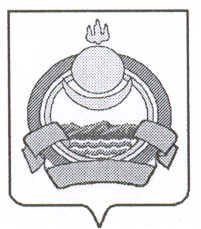 СОВЕТ ДЕПУТАТОВмуниципального образования городского поселения «Поселок Онохой»Заиграевского района Республики Бурятия671300   п. Онохой,  ул. Гагарина, д.11,  тел. 830136(56-2-59), тел/факс: 830136(56-3-03)adm-onohoy@mail.ruРЕШЕНИЕ« 26 » октября 2023г 								№ 90О передаче части полномочий  муниципального образованиягородского поселения «Поселок Онохой» на уровеньмуниципального образования «Заиграевский район»В соответствии со ст. 15, 52 Федерального закона от 06.10.2003 года №131-ФЗ «Об общих принципах организации местного самоуправления в РФ», руководствуясь статьями 22, 23 Устава муниципального образования городского поселения «Поселок Онохой», Совет депутатов решил:1. Передать осуществление полномочий по осуществлению внутреннего муниципального финансового контроля на уровень муниципального образования «Заиграевский район» сроком до 31.12.2026 года.Администрации муниципального образования городского поселения «Поселок Онохой»:- заключить соглашение на осуществление полномочий, указанных в п.1 данного решения с муниципальным образованием «Заиграевский район» об осуществлении полномочий муниципального образования городского поселения «Поселок Онохой» (приложение);- предусмотреть межбюджетные трансферты на исполнение полномочий, указанных в п.1 в бюджете городского поселения «Поселок Онохой».3. Обнародовать настоящее решение на информационных стендах  и на официальном сайте администрации муниципального образования городского поселения «Поселок Онохой».Настоящее решение вступает в силу с 01.01.2024 г.Глава МО ГП «Поселок Онохой», руководитель администрации						В.В. ИвановПредседатель Совета депутатов						И.В. ИванниковМО ГП «Поселок Онохой»